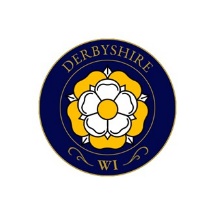 MAGGIE BRISTOW TROPHY Craft Competition open to all WI MembersTrophy presented at the Spring Council Meeting The Winding Wheel , Chesterfieldon Tuesday 5th  March 2024A TOADSTOOL IN ANY MEDIUM Max size 6 in OR 15 cm in any directionCompetition Rules:Any entry shown on any Social Media site before Judging will be immediately disqualified.Items must have been completed during the last twelve months.Soiled or used articles are not to be entered.Please state if original design or if a kit is used on the reverse side of the label supplied by the Craft Team Only one entry per person is permitted.Items to be taken to the The Winding Wheel, Chesterfield by 10:45 am on Council Meeting day and collected 15 minutes before the commencement of the afternoon session.The judge’s decision is final and no correspondence will be entered into.Entry forms to be sent to DFWI Headquarters, Sherwin Street, Derby DE22 1GP with the entry fee of £3 (Cheque made payable to DFWI or contact the Office to pay by BACS or Credit Card) and a stamped addressed envelope for return of labels.Any queries, please ring Stephanie White on 01332 674549 or email stephaniewhite199@btinternet.com.Closing date for applications to DFWI HQ is Tuesday 6th February 2024.Please note NO entries will be accepted on the day of the Federation Meeting, as table space has to be reserved before the day.----------------------------------------------------------------------------------------------------------------------------------DERBYSHIRE FEDERATION OF WIsMAGGIE BRISTOW TROPHY COMPETITION 2024A TOADSTOOL IN ANY MEDIUMName of Exhibitor:  							WI:  				__	Address:  																						Tel No:  				Please: 1. Return this form to DFWI by Tuesday 6th February 2024, enclosing your fee and a minimum     DL (22x11cm) SAE for return of labels and covering letter.( No late entries will be accepted)       2. For block WI entries, please indicate members’ names, so that the correct number of labels may      be sent.